VODE TEKUĆICE I ŽIVI SVIJET U NJIMA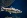 ponavljanje	Spoji dijelove rečenica i prepiši u svoju biljžnicuPAŽLJIVO PROČITAJRijeke su                           tekućice koje dijelom teku površinom,a onda poniru u podzemljePotoci su                            najveće tekućicePonornice su                    manje tekućice koje mogu i presušiti ako dugo ne pada kišaImenuj životinje koje žive u tekućim vodama--------------  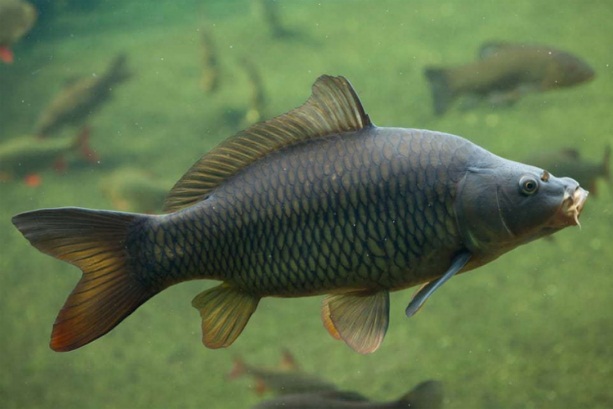             -----------------------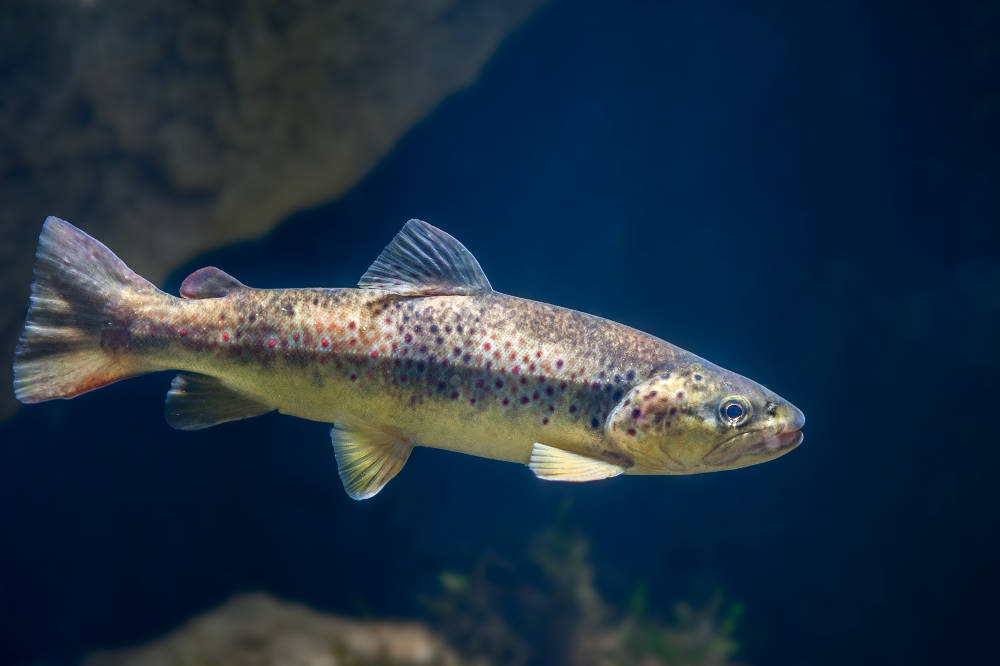 Zamisli da si vidra.Predstavi se.ŽIVIM U ------------------------------------.HRANIM SE ------------------------------------.ZAKONOM SAM ZAŠTIĆENA JER  ----------------------------------------.